     OBECNÍ ÚŘAD HOMOLE U PANNY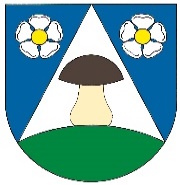 Homole u Panny č.p. 1,  Ústí nad Labem 2,  PSČ  400 02OHLÁŠENÍ VZNIKU POPLATKOVÉ POVINNOSTIVLASTNÍKA REKREAČNÍHO OBJEKTU, BYTU NEBO RODINNÉHO DOMU, VE KTERÉM NENÍ PŘIHLÁŠENA ŽÁDNÁ FYZICKÁ OSOBA                       K POPLATKU ZA OBECNÍ SYSTÉM ODPADOVÉHO HOSPODÁŘSTVÍ Poplatník (vlastník nemovitosti)Jméno a příjmení: ……………………………………………….Rodné číslo: ………………………………………..Adresa trv. bydliště: …………………………………………………………………Telefon, e-mail: ……………………………………………………………………………. ÚDAJE O NEMOVITOSTI:Prohlašuji, že veškeré údaje jsem uvedl(a) podle nejlepšího vědomí a svědomí a že jsem si vědom(a) důsledků v případě nepravdivých nebo neúplných údajů. V ……………………………….., dne: ……………………………               Podpis: …………………………Typ stavby (rekreační domek, chata, chalupa, rodinný dům, byt)Adresa nemovitosti 